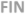 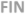 P-GD-17 (Version: 03)	1 de 1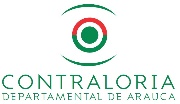 PROCEDIMIENTO PARTICIPATIVO PARA LA ADOPCIÓN Y ACTUALIZACIÓN DEL ESQUEMA DE PUBLICACIÓN DEINFORMACIÓNPROCEDIMIENTO PARTICIPATIVO PARA LA ADOPCIÓN Y ACTUALIZACIÓN DEL ESQUEMA DE PUBLICACIÓN DEINFORMACIÓNCódigo: P-GD-17OFICINADE SISTEMASPROCEDIMIENTO PARTICIPATIVO PARA LA ADOPCIÓN Y ACTUALIZACIÓN DEL ESQUEMA DE PUBLICACIÓN DEINFORMACIÓNPROCEDIMIENTO PARTICIPATIVO PARA LA ADOPCIÓN Y ACTUALIZACIÓN DEL ESQUEMA DE PUBLICACIÓN DEINFORMACIÓNVersión: 03OFICINADE SISTEMASPROCESO ASOCIADO:PROCESO ASOCIADO:PROCESO ASOCIADO:GESTIÓN DOCUMENTALGESTIÓN DOCUMENTALGESTIÓN DOCUMENTALGESTIÓN DOCUMENTALGESTIÓN DOCUMENTALOBJETIVO:OBJETIVO:Establecer las actividades tendientes a la consolidación, adopción, actualización y publicación del Esquema de información en la Página Web de la Entidad.Establecer las actividades tendientes a la consolidación, adopción, actualización y publicación del Esquema de información en la Página Web de la Entidad.Establecer las actividades tendientes a la consolidación, adopción, actualización y publicación del Esquema de información en la Página Web de la Entidad.Establecer las actividades tendientes a la consolidación, adopción, actualización y publicación del Esquema de información en la Página Web de la Entidad.Establecer las actividades tendientes a la consolidación, adopción, actualización y publicación del Esquema de información en la Página Web de la Entidad.Establecer las actividades tendientes a la consolidación, adopción, actualización y publicación del Esquema de información en la Página Web de la Entidad.RESPONSABLE DEL DOCUMENTO:RESPONSABLE DEL DOCUMENTO:RESPONSABLE DEL DOCUMENTO:RESPONSABLE DEL DOCUMENTO:Jefe del Área AdministrativaJefe del Área AdministrativaJefe del Área AdministrativaJefe del Área AdministrativaNo.FLUJOGRAMAFLUJOGRAMAFLUJOGRAMAFLUJOGRAMADESCRIPCIÓN DE LA ACTIVIDADRESPONSABLECONTROL DE REGISTROS1INICIOIDENTIFICAR INFORMACIÓN A INCLUIR EN EL ESQUEMA DE PUBLICACIÓN DE INFORMACIÓNCONSULTAR A LA CIUDADANÍA SOBRE PROPUESTAS PARA EL ESQUEMA DE PUBLICACIÓN DE INFORMACIÓNELABORAR O ACTUALIZAR EL ESQUEMA DE PUBLICACIÓN DE INFORMACIÓNREVISAR Y VALIDAR EL ESQUEMA DEPUBLICACIÓN DE INFORMACIÓN¿El Esquema dePublicación deInformación se valida?	NoSiADOPTAR EL ESQUEMA DEPUBLICACIÓN DEPUBLICAR EL ESQUEMA DE PUBLICACIÓN DE INFORMACIÓNFININICIOIDENTIFICAR INFORMACIÓN A INCLUIR EN EL ESQUEMA DE PUBLICACIÓN DE INFORMACIÓNCONSULTAR A LA CIUDADANÍA SOBRE PROPUESTAS PARA EL ESQUEMA DE PUBLICACIÓN DE INFORMACIÓNELABORAR O ACTUALIZAR EL ESQUEMA DE PUBLICACIÓN DE INFORMACIÓNREVISAR Y VALIDAR EL ESQUEMA DEPUBLICACIÓN DE INFORMACIÓN¿El Esquema dePublicación deInformación se valida?	NoSiADOPTAR EL ESQUEMA DEPUBLICACIÓN DEPUBLICAR EL ESQUEMA DE PUBLICACIÓN DE INFORMACIÓNFININICIOIDENTIFICAR INFORMACIÓN A INCLUIR EN EL ESQUEMA DE PUBLICACIÓN DE INFORMACIÓNCONSULTAR A LA CIUDADANÍA SOBRE PROPUESTAS PARA EL ESQUEMA DE PUBLICACIÓN DE INFORMACIÓNELABORAR O ACTUALIZAR EL ESQUEMA DE PUBLICACIÓN DE INFORMACIÓNREVISAR Y VALIDAR EL ESQUEMA DEPUBLICACIÓN DE INFORMACIÓN¿El Esquema dePublicación deInformación se valida?	NoSiADOPTAR EL ESQUEMA DEPUBLICACIÓN DEPUBLICAR EL ESQUEMA DE PUBLICACIÓN DE INFORMACIÓNFININICIOIDENTIFICAR INFORMACIÓN A INCLUIR EN EL ESQUEMA DE PUBLICACIÓN DE INFORMACIÓNCONSULTAR A LA CIUDADANÍA SOBRE PROPUESTAS PARA EL ESQUEMA DE PUBLICACIÓN DE INFORMACIÓNELABORAR O ACTUALIZAR EL ESQUEMA DE PUBLICACIÓN DE INFORMACIÓNREVISAR Y VALIDAR EL ESQUEMA DEPUBLICACIÓN DE INFORMACIÓN¿El Esquema dePublicación deInformación se valida?	NoSiADOPTAR EL ESQUEMA DEPUBLICACIÓN DEPUBLICAR EL ESQUEMA DE PUBLICACIÓN DE INFORMACIÓNFINIdentifica los componentes del Esquema de Publicación de Información y los responsables de su publicación, de acuerdo a:Los descritos en el Artículo 2.1.1.5.3.2 del Decreto 1081 de 2015.Toda aquella información que se debe publicar conforme a lo ordenado por otras normas.La información adicional que de manera proactiva se disponga por la Entidad para conocimiento de la ciudadanía.Grupo interdisciplinario Contraloría Departamental de AraucaActas de reuniones en donde se registre la información identificada.2INICIOIDENTIFICAR INFORMACIÓN A INCLUIR EN EL ESQUEMA DE PUBLICACIÓN DE INFORMACIÓNCONSULTAR A LA CIUDADANÍA SOBRE PROPUESTAS PARA EL ESQUEMA DE PUBLICACIÓN DE INFORMACIÓNELABORAR O ACTUALIZAR EL ESQUEMA DE PUBLICACIÓN DE INFORMACIÓNREVISAR Y VALIDAR EL ESQUEMA DEPUBLICACIÓN DE INFORMACIÓN¿El Esquema dePublicación deInformación se valida?	NoSiADOPTAR EL ESQUEMA DEPUBLICACIÓN DEPUBLICAR EL ESQUEMA DE PUBLICACIÓN DE INFORMACIÓNFININICIOIDENTIFICAR INFORMACIÓN A INCLUIR EN EL ESQUEMA DE PUBLICACIÓN DE INFORMACIÓNCONSULTAR A LA CIUDADANÍA SOBRE PROPUESTAS PARA EL ESQUEMA DE PUBLICACIÓN DE INFORMACIÓNELABORAR O ACTUALIZAR EL ESQUEMA DE PUBLICACIÓN DE INFORMACIÓNREVISAR Y VALIDAR EL ESQUEMA DEPUBLICACIÓN DE INFORMACIÓN¿El Esquema dePublicación deInformación se valida?	NoSiADOPTAR EL ESQUEMA DEPUBLICACIÓN DEPUBLICAR EL ESQUEMA DE PUBLICACIÓN DE INFORMACIÓNFININICIOIDENTIFICAR INFORMACIÓN A INCLUIR EN EL ESQUEMA DE PUBLICACIÓN DE INFORMACIÓNCONSULTAR A LA CIUDADANÍA SOBRE PROPUESTAS PARA EL ESQUEMA DE PUBLICACIÓN DE INFORMACIÓNELABORAR O ACTUALIZAR EL ESQUEMA DE PUBLICACIÓN DE INFORMACIÓNREVISAR Y VALIDAR EL ESQUEMA DEPUBLICACIÓN DE INFORMACIÓN¿El Esquema dePublicación deInformación se valida?	NoSiADOPTAR EL ESQUEMA DEPUBLICACIÓN DEPUBLICAR EL ESQUEMA DE PUBLICACIÓN DE INFORMACIÓNFININICIOIDENTIFICAR INFORMACIÓN A INCLUIR EN EL ESQUEMA DE PUBLICACIÓN DE INFORMACIÓNCONSULTAR A LA CIUDADANÍA SOBRE PROPUESTAS PARA EL ESQUEMA DE PUBLICACIÓN DE INFORMACIÓNELABORAR O ACTUALIZAR EL ESQUEMA DE PUBLICACIÓN DE INFORMACIÓNREVISAR Y VALIDAR EL ESQUEMA DEPUBLICACIÓN DE INFORMACIÓN¿El Esquema dePublicación deInformación se valida?	NoSiADOPTAR EL ESQUEMA DEPUBLICACIÓN DEPUBLICAR EL ESQUEMA DE PUBLICACIÓN DE INFORMACIÓNFINSolicita o recibe y gestiona las propuestas ciudadanas sobre la información adicional que pueda publicarse por parte de la Contraloría Departamental de Arauca, para la elaboración o actualización del Esquema de Publicación de Información.Para la recepción de las propuestas se tienen dispuestos los medios oficiales de comunicación de la Entidad. Ver Manual de Atención a la CiudadaníaGrupo de Participación CiudadanaGrupo de ArchivoComunicaciones recibidas con las propuestas ciudadanas y los soportes de la gestión de las mismas3INICIOIDENTIFICAR INFORMACIÓN A INCLUIR EN EL ESQUEMA DE PUBLICACIÓN DE INFORMACIÓNCONSULTAR A LA CIUDADANÍA SOBRE PROPUESTAS PARA EL ESQUEMA DE PUBLICACIÓN DE INFORMACIÓNELABORAR O ACTUALIZAR EL ESQUEMA DE PUBLICACIÓN DE INFORMACIÓNREVISAR Y VALIDAR EL ESQUEMA DEPUBLICACIÓN DE INFORMACIÓN¿El Esquema dePublicación deInformación se valida?	NoSiADOPTAR EL ESQUEMA DEPUBLICACIÓN DEPUBLICAR EL ESQUEMA DE PUBLICACIÓN DE INFORMACIÓNFININICIOIDENTIFICAR INFORMACIÓN A INCLUIR EN EL ESQUEMA DE PUBLICACIÓN DE INFORMACIÓNCONSULTAR A LA CIUDADANÍA SOBRE PROPUESTAS PARA EL ESQUEMA DE PUBLICACIÓN DE INFORMACIÓNELABORAR O ACTUALIZAR EL ESQUEMA DE PUBLICACIÓN DE INFORMACIÓNREVISAR Y VALIDAR EL ESQUEMA DEPUBLICACIÓN DE INFORMACIÓN¿El Esquema dePublicación deInformación se valida?	NoSiADOPTAR EL ESQUEMA DEPUBLICACIÓN DEPUBLICAR EL ESQUEMA DE PUBLICACIÓN DE INFORMACIÓNFININICIOIDENTIFICAR INFORMACIÓN A INCLUIR EN EL ESQUEMA DE PUBLICACIÓN DE INFORMACIÓNCONSULTAR A LA CIUDADANÍA SOBRE PROPUESTAS PARA EL ESQUEMA DE PUBLICACIÓN DE INFORMACIÓNELABORAR O ACTUALIZAR EL ESQUEMA DE PUBLICACIÓN DE INFORMACIÓNREVISAR Y VALIDAR EL ESQUEMA DEPUBLICACIÓN DE INFORMACIÓN¿El Esquema dePublicación deInformación se valida?	NoSiADOPTAR EL ESQUEMA DEPUBLICACIÓN DEPUBLICAR EL ESQUEMA DE PUBLICACIÓN DE INFORMACIÓNFININICIOIDENTIFICAR INFORMACIÓN A INCLUIR EN EL ESQUEMA DE PUBLICACIÓN DE INFORMACIÓNCONSULTAR A LA CIUDADANÍA SOBRE PROPUESTAS PARA EL ESQUEMA DE PUBLICACIÓN DE INFORMACIÓNELABORAR O ACTUALIZAR EL ESQUEMA DE PUBLICACIÓN DE INFORMACIÓNREVISAR Y VALIDAR EL ESQUEMA DEPUBLICACIÓN DE INFORMACIÓN¿El Esquema dePublicación deInformación se valida?	NoSiADOPTAR EL ESQUEMA DEPUBLICACIÓN DEPUBLICAR EL ESQUEMA DE PUBLICACIÓN DE INFORMACIÓNFINElabora o actualiza en la hoja de cálculo el Esquema de Publicación de Información, de acuerdo con los campos definidos en el Artículo 2.1.1.5.3.2 del Decreto 1081 de 2015 (literales a, b, c d, e, f, g, h, i).Oficina de Sistemas de InformaciónÁrea de archivo de la entidadEsquema de Publicación de Información4INICIOIDENTIFICAR INFORMACIÓN A INCLUIR EN EL ESQUEMA DE PUBLICACIÓN DE INFORMACIÓNCONSULTAR A LA CIUDADANÍA SOBRE PROPUESTAS PARA EL ESQUEMA DE PUBLICACIÓN DE INFORMACIÓNELABORAR O ACTUALIZAR EL ESQUEMA DE PUBLICACIÓN DE INFORMACIÓNREVISAR Y VALIDAR EL ESQUEMA DEPUBLICACIÓN DE INFORMACIÓN¿El Esquema dePublicación deInformación se valida?	NoSiADOPTAR EL ESQUEMA DEPUBLICACIÓN DEPUBLICAR EL ESQUEMA DE PUBLICACIÓN DE INFORMACIÓNFININICIOIDENTIFICAR INFORMACIÓN A INCLUIR EN EL ESQUEMA DE PUBLICACIÓN DE INFORMACIÓNCONSULTAR A LA CIUDADANÍA SOBRE PROPUESTAS PARA EL ESQUEMA DE PUBLICACIÓN DE INFORMACIÓNELABORAR O ACTUALIZAR EL ESQUEMA DE PUBLICACIÓN DE INFORMACIÓNREVISAR Y VALIDAR EL ESQUEMA DEPUBLICACIÓN DE INFORMACIÓN¿El Esquema dePublicación deInformación se valida?	NoSiADOPTAR EL ESQUEMA DEPUBLICACIÓN DEPUBLICAR EL ESQUEMA DE PUBLICACIÓN DE INFORMACIÓNFININICIOIDENTIFICAR INFORMACIÓN A INCLUIR EN EL ESQUEMA DE PUBLICACIÓN DE INFORMACIÓNCONSULTAR A LA CIUDADANÍA SOBRE PROPUESTAS PARA EL ESQUEMA DE PUBLICACIÓN DE INFORMACIÓNELABORAR O ACTUALIZAR EL ESQUEMA DE PUBLICACIÓN DE INFORMACIÓNREVISAR Y VALIDAR EL ESQUEMA DEPUBLICACIÓN DE INFORMACIÓN¿El Esquema dePublicación deInformación se valida?	NoSiADOPTAR EL ESQUEMA DEPUBLICACIÓN DEPUBLICAR EL ESQUEMA DE PUBLICACIÓN DE INFORMACIÓNFININICIOIDENTIFICAR INFORMACIÓN A INCLUIR EN EL ESQUEMA DE PUBLICACIÓN DE INFORMACIÓNCONSULTAR A LA CIUDADANÍA SOBRE PROPUESTAS PARA EL ESQUEMA DE PUBLICACIÓN DE INFORMACIÓNELABORAR O ACTUALIZAR EL ESQUEMA DE PUBLICACIÓN DE INFORMACIÓNREVISAR Y VALIDAR EL ESQUEMA DEPUBLICACIÓN DE INFORMACIÓN¿El Esquema dePublicación deInformación se valida?	NoSiADOPTAR EL ESQUEMA DEPUBLICACIÓN DEPUBLICAR EL ESQUEMA DE PUBLICACIÓN DE INFORMACIÓNFINRevisa y valida la elaboración o actualización del Esquema de Publicación de Información, de acuerdo con los campos definidos en el Artículo 2.1.1.5.3.2 del Decreto 1081 de 2015 (literales a, b, c d, e, f, g, h, i).Si se valida el Esquema de Publicación de Información continua actividad 5, de lo contrario continúa actividad 3.Grupo interdisciplinario Contraloría Departamental de AraucaEsquema de Publicación de Información Revisado y ValidadoActas de Reunión5INICIOIDENTIFICAR INFORMACIÓN A INCLUIR EN EL ESQUEMA DE PUBLICACIÓN DE INFORMACIÓNCONSULTAR A LA CIUDADANÍA SOBRE PROPUESTAS PARA EL ESQUEMA DE PUBLICACIÓN DE INFORMACIÓNELABORAR O ACTUALIZAR EL ESQUEMA DE PUBLICACIÓN DE INFORMACIÓNREVISAR Y VALIDAR EL ESQUEMA DEPUBLICACIÓN DE INFORMACIÓN¿El Esquema dePublicación deInformación se valida?	NoSiADOPTAR EL ESQUEMA DEPUBLICACIÓN DEPUBLICAR EL ESQUEMA DE PUBLICACIÓN DE INFORMACIÓNFININICIOIDENTIFICAR INFORMACIÓN A INCLUIR EN EL ESQUEMA DE PUBLICACIÓN DE INFORMACIÓNCONSULTAR A LA CIUDADANÍA SOBRE PROPUESTAS PARA EL ESQUEMA DE PUBLICACIÓN DE INFORMACIÓNELABORAR O ACTUALIZAR EL ESQUEMA DE PUBLICACIÓN DE INFORMACIÓNREVISAR Y VALIDAR EL ESQUEMA DEPUBLICACIÓN DE INFORMACIÓN¿El Esquema dePublicación deInformación se valida?	NoSiADOPTAR EL ESQUEMA DEPUBLICACIÓN DEPUBLICAR EL ESQUEMA DE PUBLICACIÓN DE INFORMACIÓNFININICIOIDENTIFICAR INFORMACIÓN A INCLUIR EN EL ESQUEMA DE PUBLICACIÓN DE INFORMACIÓNCONSULTAR A LA CIUDADANÍA SOBRE PROPUESTAS PARA EL ESQUEMA DE PUBLICACIÓN DE INFORMACIÓNELABORAR O ACTUALIZAR EL ESQUEMA DE PUBLICACIÓN DE INFORMACIÓNREVISAR Y VALIDAR EL ESQUEMA DEPUBLICACIÓN DE INFORMACIÓN¿El Esquema dePublicación deInformación se valida?	NoSiADOPTAR EL ESQUEMA DEPUBLICACIÓN DEPUBLICAR EL ESQUEMA DE PUBLICACIÓN DE INFORMACIÓNFININICIOIDENTIFICAR INFORMACIÓN A INCLUIR EN EL ESQUEMA DE PUBLICACIÓN DE INFORMACIÓNCONSULTAR A LA CIUDADANÍA SOBRE PROPUESTAS PARA EL ESQUEMA DE PUBLICACIÓN DE INFORMACIÓNELABORAR O ACTUALIZAR EL ESQUEMA DE PUBLICACIÓN DE INFORMACIÓNREVISAR Y VALIDAR EL ESQUEMA DEPUBLICACIÓN DE INFORMACIÓN¿El Esquema dePublicación deInformación se valida?	NoSiADOPTAR EL ESQUEMA DEPUBLICACIÓN DEPUBLICAR EL ESQUEMA DE PUBLICACIÓN DE INFORMACIÓNFINMediante acto administrativo, la Entidad adopta el Esquema de Publicación de Información o su actualización.Contralor DepartamentalGrupo administrativo y financieroActo administrativo de adopción del Esquema de Publicación de Información6INICIOIDENTIFICAR INFORMACIÓN A INCLUIR EN EL ESQUEMA DE PUBLICACIÓN DE INFORMACIÓNCONSULTAR A LA CIUDADANÍA SOBRE PROPUESTAS PARA EL ESQUEMA DE PUBLICACIÓN DE INFORMACIÓNELABORAR O ACTUALIZAR EL ESQUEMA DE PUBLICACIÓN DE INFORMACIÓNREVISAR Y VALIDAR EL ESQUEMA DEPUBLICACIÓN DE INFORMACIÓN¿El Esquema dePublicación deInformación se valida?	NoSiADOPTAR EL ESQUEMA DEPUBLICACIÓN DEPUBLICAR EL ESQUEMA DE PUBLICACIÓN DE INFORMACIÓNFININICIOIDENTIFICAR INFORMACIÓN A INCLUIR EN EL ESQUEMA DE PUBLICACIÓN DE INFORMACIÓNCONSULTAR A LA CIUDADANÍA SOBRE PROPUESTAS PARA EL ESQUEMA DE PUBLICACIÓN DE INFORMACIÓNELABORAR O ACTUALIZAR EL ESQUEMA DE PUBLICACIÓN DE INFORMACIÓNREVISAR Y VALIDAR EL ESQUEMA DEPUBLICACIÓN DE INFORMACIÓN¿El Esquema dePublicación deInformación se valida?	NoSiADOPTAR EL ESQUEMA DEPUBLICACIÓN DEPUBLICAR EL ESQUEMA DE PUBLICACIÓN DE INFORMACIÓNFININICIOIDENTIFICAR INFORMACIÓN A INCLUIR EN EL ESQUEMA DE PUBLICACIÓN DE INFORMACIÓNCONSULTAR A LA CIUDADANÍA SOBRE PROPUESTAS PARA EL ESQUEMA DE PUBLICACIÓN DE INFORMACIÓNELABORAR O ACTUALIZAR EL ESQUEMA DE PUBLICACIÓN DE INFORMACIÓNREVISAR Y VALIDAR EL ESQUEMA DEPUBLICACIÓN DE INFORMACIÓN¿El Esquema dePublicación deInformación se valida?	NoSiADOPTAR EL ESQUEMA DEPUBLICACIÓN DEPUBLICAR EL ESQUEMA DE PUBLICACIÓN DE INFORMACIÓNFININICIOIDENTIFICAR INFORMACIÓN A INCLUIR EN EL ESQUEMA DE PUBLICACIÓN DE INFORMACIÓNCONSULTAR A LA CIUDADANÍA SOBRE PROPUESTAS PARA EL ESQUEMA DE PUBLICACIÓN DE INFORMACIÓNELABORAR O ACTUALIZAR EL ESQUEMA DE PUBLICACIÓN DE INFORMACIÓNREVISAR Y VALIDAR EL ESQUEMA DEPUBLICACIÓN DE INFORMACIÓN¿El Esquema dePublicación deInformación se valida?	NoSiADOPTAR EL ESQUEMA DEPUBLICACIÓN DEPUBLICAR EL ESQUEMA DE PUBLICACIÓN DE INFORMACIÓNFINLa oficina de Sistemas de Información pública en la página Web de la Entidad el Esquema de Publicación de Información en el espacio destinado para Transparencia y Acceso a la Información.Oficina de Sistemas de InformaciónÁrea de Archivo de la EntidadEsquema de Publicación de Información publicado en la página Web